معرفی درس  پاتولوژی جغرافیایی نیمسال  دوم 400- 1399  دانشکده : بهداشت  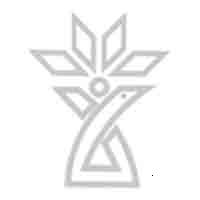   گروه آموزشی : اپیدمیولوژی و آمارزیستی٭نام و شماره درس: پاتولوژی جغرافیایی          1501035٭رشته و مقطع تحصيلی : کارشناسی ناپیوسته بهداشت عمومی٭روز و ساعت برگزاری:  سه شنبه  15-13٭محل برگزاری: کلاس  1 دانشکده بهداشت ٭تعداد و نوع واحد (نظری/عملی) :          1 واحد     ٭تعداد و نوع واحد (نظری/عملی) :          1 واحد     ٭دروس پيش نياز: -٭دروس پيش نياز: -٭نام مسوول درس:  دکتر عبدالله محمدیان ٭تلفن و روزهای تماس:09139887945٭آدرس دفتر : گروه آموزشی  اپیدمیولوژی و آمار زیستی٭آدرس Email: amohamadii1361@gmail.com٭هدف کلی درس: آشنایی دانشجویان با بیماریهای بومی مناطق مختلف ایران و افزایش دانش و مهارت آنها پیرامون نقش و تاثیر عوامل جغرافیایی در توزیع بیماریهای واگیر٭اهداف اختصاصی درس:دانشجو با نظام مراقبت بیماریهای در نظام سلامت جمهوری اسلامی آشنا گردد.دانشجو بتواند اهمیت و نوع تقسیم بندی اکولوژیک کشور را درک و بیان کند.دانشجو با بیماریهای شایع در مناطق ساحلی دریای خزر با تاکید بر وِیژگی های اپیدمیولوژیک در اقلیم مربوطه آشنا گردد.دانشجو با بیماریهای شایع در دشت ساحلی خوزستان و سایر مناطق دشت جنوب سلسله جبال زاگرس با تاکید بر ویژگی های اپیدمیولوژیک در اقلیم مربوطه آشنا گردد.دانشجو با بیماریهای شایع در مناطق کوهستانی شیب جنوبی سلسله جبال زاگرس با تاکید بر ویژگی های اپیدمیولوژیک در اقلیم مربوطه آشنا گردد.دانشجو با بیماریهای شایع در مناطق معتدله و کوهستانی فلات مرکزی با تاکید بر ویژگی های اپیدمیولوژیک در اقلیم مربوطه آشنا گردد.دانشجو با بیماریهای شایع در مناطق اطراف کویر مرکزی و دشت لوت با تاکید بر ویژگی های اپیدمیولوژیک در اقلیم مربوطه آشنا گردد.دانشجو با شرایط اکولوژیکی کشور از نظر ژئوپلی تیک سواحل و بنادر در مسیر ترانزیت اروپا و آسیا و رابطه آن با سلامت جامعه آشنا گردد.٭منابع اصلی درس (عنوان کتاب ، نام نويسنده ، سال و محل انتشار، نام ناشر، شماره فصول يا صفحات مورد نظر در اين درس- در صورتی که مطالعه همه کتاب يا همه مجلدات آن به عنوان منبع ضروری نباشد)پاتولوژي جغرافيايي ايران - دکتر عبدالرضا صلاحي مقدم-1393پاتولوژی جغرافیایی ایران: اصول و مبانی (جلد 1)- مؤلف: زردشت هوش‌ور-1381پاتولوژی جغرافیایی ایران، اصول و مبانی - زردشت هوشور- جهاد دانشگاهی (دانشگاه مشهد) (1381(مقدمه ای بر جغرافیای پزشکی در ایران- زردشت هوشور- انتشارات جهاد دانشگاهی- 1370کتاب جامع بهداشت عمومی- فصل 9 / گفتار 1 / دكتر حسين حاتمي، دكتر ايرج موبدي-مقدمه اي بر پزشكي جغرافيائي ايرانکتاب جامع بهداشت عمومی- فصل 9 / گفتار 14 / دكتر حسين حاتمي- نوپديدي و بازپديدي بيماري ها و تاثير آن بر بهداشت عموميکتاب جامع بهداشت عمومی- فصل 9 / گفتار 13 / دكتر مسعود مرداني، ‌دكتر اورنگ ايلامي- بهداشت سفرآخرین آمار منتشره پراکندگی بیماریها در جهان- سایت سازمان بهداشت جهانی به آدرس http://www.who.orgآخرین آمار منتشره پراکندگی بیماریها در ایران- سایت وزارت بهداشت درمان و آموزش پزشکیاصول پیشگیری و مراقبت از بیماریها- دکتر سید محمد طباطبایی و همکاران- انتشارات روح قلم٭نحوه ارزشيابی دانشجو و بارم مربوط به هر ارزشيابی :20% نمره امتحان میان ترم 20% نمره ارایه و سخنرانی دانشجو50% نمره ارزشیابی از آزمون کتبی پایان ترم 10% حضور فعال در کلاس٭سياست مسوول دوره در مورد برخورد با غيبت و تاخير دانشجو در کلاس درس: رعایت دقیق مقررات آموزشیجدول زمان بندی ارائه برنامه درس  پاتولوژی جغرافیایی– نیمسال دوم   1400-  1399جدول زمان بندی ارائه برنامه درس  پاتولوژی جغرافیایی– نیمسال دوم   1400-  1399جدول زمان بندی ارائه برنامه درس  پاتولوژی جغرافیایی– نیمسال دوم   1400-  1399جدول زمان بندی ارائه برنامه درس  پاتولوژی جغرافیایی– نیمسال دوم   1400-  1399جدول زمان بندی ارائه برنامه درس  پاتولوژی جغرافیایی– نیمسال دوم   1400-  1399جدول زمان بندی ارائه برنامه درس  پاتولوژی جغرافیایی– نیمسال دوم   1400-  1399آمادگی لازم دانشجويان قبل از شروع کلاسمدرسعنوانساعتتاريخرديف-دکتر محمدیانمعرفی نظام مراقبت بیماریها در کشور ایران 15-1321/11/13991جلسه قبلدکتر محمدیانتقسیم بندی کشور از نظر اکولوژیک15-1328/11/13992جلسه قبلدکتر محمدیانبیماریهای شایع در مناطق ساحلی دریای خزر با تاکید بر وِیژگی های اپیدمیولوژیک در اقلیم مربوطه 15-135/12/13993جلسه قبلدکتر محمدیانبیماریهای شایع در دشت ساحلی خوزستان و سایر مناطق دشت جنوب سلسله جبال زاگرس با تاکید بر ویژگی های اپیدمیولوژیک در اقلیم مربوطه 15-1312/12/13994جلسه قبلدکتر محمدیانامتحان میان ترم - بیماریهای شایع در مناطق کوهستانی شیب جنوبی سلسله جبال زاگرس با تاکید بر ویژگی های اپیدمیولوژیک در اقلیم مربوطه 15-1319/12/13995جلسه قبلدکتر محمدیانبیماریهای شایع در مناطق معتدله و کوهستانی فلات مرکزی با تاکید بر ویژگی های اپیدمیولوژیک در اقلیم مربوطه 15-1326/12/13996جلسه قبلدکتر محمدیانبیماریهای شایع در مناطق اطراف کویر مرکزی و دشت لوت با تاکید بر ویژگی های اپیدمیولوژیک در اقلیم مربوطه 15-1317/01/14007جلسه قبلدکتر محمدیانشرایط اکولوژیکی کشور از نظر ژئوپلی تیک سواحل و بنادر در مسیر ترانزیت اروپا و آسیا و رابطه آن با سلامت جامعه 15-1324/02/14008٭تاريخ امتحان ميان ترم: 19/ 12/ 1399                      ٭تاريخ امتحان پايان ترم: طبق برنامه اموزش دانشکده٭ساير تذکر های مهم برای دانشجويان:مطالب هر جلسه وابسته به جلسه قبل بوده و دانشجویان عزیز حتی المقدور غیبت نکنند.در هر جلسه ممکن است کوئیز گرفته شود لذا دانشجو با آمادگی قبلی درباره مطالب گفته شده ، در کلاس حضور یابد.باتوجه به همزمانی تعطیل رسمی با زمان کلاس، لازم است دانشجویان محترم برای برگزاری کلاس جبرانی هماهنگ نمایند.